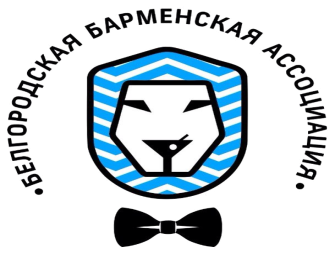 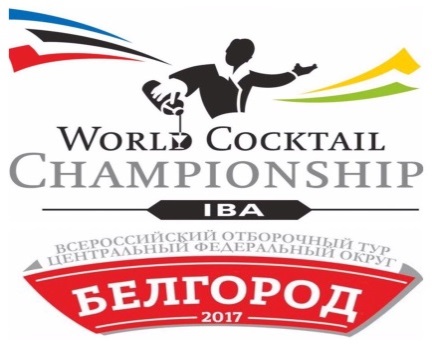 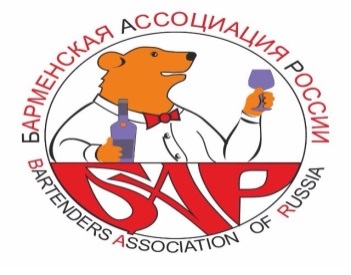 ЧЕМПИОНАТ МИРА СРЕДИ БАРМЕНОВWORLD COCKTAIL COMPETITION 2017 RUSSIAОтборочный тур по Центральному Федеральному Округу - г. БелгородОБЩИЕ ПОЛОЖЕНИЯWCC ЦФО 2017 является отборочным туром на Всероссийский финал Чемпионата Мира среди барменов World Cocktail Championship 2017, который пройдёт 28 июня в г.Москва. Победители Российского национального этапа конкурса получат право представлять Россию на 66-м международном финале WCC, который пройдет осенью 2017г. в г.Копенгаген (Дания).конкурсе могут принять участие победители региональных туров городов Центральной России: Смоленск, Брянск, Белгород, Владимир, Воронеж, Иваново, Кострома, Калуга, Курск, Липецк, Орел, Рязань, Тамбов, Тверь, Тула, Ярославль, Саранск и городов Поволжья.По традиции конкурс пройдет в двух номинациях: «Классика» и «Флейринг».Делегациям городов ЦФО и Поволжья, предлагается представить на чемпионат по 1(одному) участнику в каждой номинации. Каждый участник может выступать только в одной номинации конкурса.Каждому участнику необходимо внимательно ознакомится с правилами, при возникновении вопросов выяснить их у Организаторов до даты проведения конкурса.К участию в профессиональном конкурсе среди барменов допускаются мужчины и женщины, не моложе 18 лет. Для участия в номинации «Классика» конкурсант должен обладать профессиональными знаниями и навыками, необходимыми для приготовления классических и авторских коктейлей, всеми профессиональными навыками, предъявляемыми к профессии бармена, а в номинации «Флейринг» также владеть искусством жонглирования бутылками и рабочего флейринга.Каждый конкурсант до 5 июня 2017 должен выслать на rinatgaynulin@mail.ru заполненную анкету-заявку с рецептурой авторского коктейля и указанием выбранной номинации участия. Свои анкеты-заявки конкурсанты предоставляют на официальном бланке конкурса. Конкурсанты, не предоставившие анкеты-заявки, к участию в конкурсе не допускаются.Участник, подтверждая свое участие в конкурсе, соглашается с выше перечисленными правилами и обязан точно следовать им, тем самым, выказывая свое уважение к организаторам и соперникам по соревнованию.Проезд участников до места проведения чемпионата обеспечивает региональное представительство того города, где победил участник.ДАТА, МЕСТО, ВРЕМЯДата: 6 июня 2017 г, вторникМесто:Сбор участников чемпионата:Мы подобрали для Вас новый, уютный, чистый хостел со спец. ценами для участников чемпионата.Проживания в нем двое суток будет стоить 1110руб.http://kvartira31.comКвартира 31 (в центре)г. Белгород, ул. Гостенская 2Б+7 (910) 03-03-031 +7 (4722) 36-00-31Квартира 31 (возле ЖД)г. Белгород, пр. Славы 18+7 (910) 32-31-031 +7 (4722) 36-35-3119:00 – Экскурсия по городу20:30 – Привоз в хостел, свободное время7 июня 2017 г, средаМесто: клуб/ресторан «Новая Волна», г. Белгород, ул. Корочанская 111.00 – Трансфер от хостелов, до места проведения чемпионата12.00 – регистрация участников, жеребьевка13.00 – брифинг, подготовка первых участников14.00 – начало соревнования в категории «Классика» (главная сцена)- Вино / Кофе / Пиво / Бар-Стиль- Миксология (главная сцена)18.00 – начало соревнования в категории «Флейринг» (главная сцена)20.00 – подведение итогов отборочных туров во всех номинациях21.00 – награждение победителей и участников22.00 – Трансфер до After PartyПродолжение: г.Белгород, ул.Щорса 45г, Бар «ТАУ» 22.00 – вечеринка, фуршет23.00 – выступление кавер группы, танцы24.00 – дискотекаНОМИНАЦИЯ «КЛАССИКА»Участнику необходимо пройти полосу профессиональных препятствий (модулей/под номинаций), в которых оцениваются знания и практические навыки по различным профессиональным критериям:– Вино. Индивидуально– Кофе. По одному– Пиво. По одному– Бар-Стиль. По одному– Миксология (приготовление авторского коктейля по правилам IBA). Одновременно по двое.Все участники номинации «Классика» обязательно участвуют во всех ее под номинациях.Очередность прохождения полосы препятствий будет установлена в ходе жеребьевки. Внешний вид конкурсанта должен соответствовать классическому стилю. Классическаяобувь, брюки (юбки), рубашки (блузки), галстук (бабочка). Также возможно выступление в форменной одежде заведения, но только после согласования с оргкомитетом.Выступление  участников  оценивается  профессиональным  техническим  и  дегустационнымжюри.На всех модулях (под номинациях) оценивается качество, техника, скорость.Оценивается скорость прохождения в индивидуальном и общем зачёте.Победитель выявляется тот, который набрал максимальные по сумме баллы.1.1. ВиноНеобходимо дать максимальную информацию о 3-х образцах вина по этикетке бутылки. Оценивается правильность и полнота ответа. В образцах будут представлены (виноразличных стран и регионов). Правильно подать и открыть бутылку с вином. Сервировать 2 (два) бокала вина. Оценивается профессионализм, аккуратность.1.2. КофеНеобходимо приготовить 1 (одну) порцию кофе Эспрессо и 1 (одну) порцию кофе Капучино с использованием Латте-Арта (необходимо изобразить любой классический рисунок питчингом: «сердце», «яблоко» или «лист»).Участники, могут использовать как собственные, так и предоставленные организаторами барные аксессуары и инструмент.Время, отведенное на приготовление всех напитков - 5 минуты.Порядок приготовления напитков свободный.Судьи вправе задать вопрос на тему приготовления кофе, его истории и способов подачи. За правильные ответы можно получить дополнительные баллы.1.3. ПивоНеобходимо правильно и профессионально сервировать и подать:2 порции, объемом 0,3л. разливного пива (светлое) .Во время налива необходимо ответить на вопросы по социальной ответственности, связанные с ответственным потреблением пива.Оценивается правильное обращение с пивной установкой, правильный налив, пенообразование, позиционирование бренда, аккуратность налива, подача, ответы на вопросы.1.4. Бар-Стиль- Необходимо, приготовить заданный коктейль в 1 (одном) экземпляре методом «билд» (коньяк Hennessy VS, энергетический напиток , хайбол, долька апельсина) и авторский коктейль в 1 (одном) экземпляре, используя современную технику выступления Бар-Стиль:Техника:- взяв каждый предмет (бутылка, джигер, шейкер, ложку, совок, и т.д.) – делаешь «фишку», один элемент, не более!- вращение, трюки, подбросы предметов – не влияющие на скорость и качество приготовления напитка!Механика:- приготовление коктейлей должно быть зрелищным, интерактивным, при этом не теряя время на приготовление.- Категория коктейля – Fancy-drink- Обязательный напитки, используемые в рецептуре авторского коктейля – коньяк «Hennessy VS» и сиропы «SPOOM»Остальные компоненты коктейля, на усмотрение участника.- Коктейль готовится в бокале, предоставленном самим участником чемпионата.- Объем используемого алкоголя в коктейле – не меньше 20 мл и не больше 70мл.- Количество всех ингредиентов – не более 8 (восьми), включая капли.- Количество алкогольных компонентов от 2 (двух) до 4 (четырех), причем хотя бы 1 (один) из компонентов должен являться крепким спиртом.- Разрешается использование hand made, foam, infuse компонентов .- Для украшения могут быть использованы только натуральные фрукты, ягоды и т.д, предоставленные самим участником.- Авторский коктейль должен быть новым и придуман конкурсантом. Использование известных рецептур запрещается.- Участники, должны использовать собственный (не брендированный) барный инструмент.- Время, отведенное на подготовку украшения не должно превышать 15 минут, опоздавшие будут наказаны штрафными баллами, вплоть до дисквалификации.- Внешний вид конкурсанта должен соответствовать классическому стилю.- Выступление оценивается техническим и дегустационным жюри.- Выступление с барной станции.1.5. МиксологияНеобходимо приготовить свой авторский коктейль в 3 (трех) экземплярах, используя классическую технику выступления.Авторский коктейль должен быть новым и придуман конкурсантом. Использование известных рецептур запрещается.Время, отведенное на приготовление авторского коктейля - 5 минут.Категория коктейля - на выбор участника: Long drink (более 250 мл.) или Short drink (100 мл.) Участник может использовать любой метод приготовления коктейля.Объем используемого в коктейле алкоголя должен быть не менее 20 мл и не должен превышать 70 мл.Количество алкогольных компонентов от 2 (двух) до 4 (четырех), причем хотя бы 1 (один) из компонентов должен являться крепким дистиллятом.Максимальное количество алкогольных и безалкогольных ингредиентов не должно превышать 6 (шести), включая капли. Не допускается использование самодельных ингредиентов или смешивание двух компонентов, засчитываемых как один.Обязательным ингредиентом авторского коктейля должен быть один из вкусов сиропа «Spoom», организаторы могут предоставить следующие вкусы сиропов: «Манго», «Барбарис», «Грейпфрут», «Малина», «Изабелла», «Груша», «Маракуйя», «Банан», «Черная Смородина», «Имбирный пряник», «Острый», «Киви», «Личи», «Сангрия», «Чабрец», «Фейхоа», «Базилик», «Бабл гам», «Шоколад с мятой», «Тростниковый сахар».Коктейль должен быть приготовлен в не брендированной посуде участника чемпионата.Время, отведенное на предварительное изготовление украшения в подсобном помещении и на подготовку конкурсанта, не должно превышать 15 минут, опоздавшие будут наказаны штрафными баллами, вплоть до дисквалификации.Для украшения могут быть использованы только натуральные фрукты, ягоды и т.д, предоставленные организаторами или самим участником. Не разрешается использовать фабричные украшения, за исключением трубочек, шпажек. Сложные украшения могут быть собраны заранее, однако нельзя украшать ими бокалы заранее.Конкурсанты могут использовать в качестве компонента для коктейля любую безалкогольную продукцию, не предусмотренную списком ингредиентов (указать ее в рецептуре).Все алкогольные ингредиенты, использованные для приготовления авторского коктейля должны быть в оригинальной упаковке. Безалкогольные ингредиенты – в кувшинах, исключение составляет газированная вода, использовать которую необходимо в оригинальной упаковке.Конкурсанты по своему желанию могут использовать собственный, не брендированный барный инструмент, свои фрукты для украшения.Не разрешается использование сиропов, ликеров, водки и коньяка других брендов.Выступление участников оценивается профессиональным техническим и дегустационнымжюри.Побеждает участник набравший наибольшее кол-во баллов. При равенстве сумм баллов, набранных победителями, победа присуждается участнику, прошедшему полосу препятствий за меньшее время.СПИСОК ПРЕДОСТАВЛЯЕМОГОБокалыhighball (355 мл)rocks (250 мл)cocktail glass (150 мл) ИнгредиентыСиропы «Spoom»«Манго», «Барбарис», «Грейпфрут», «Малина», «Изабелла», «Груша», «Маракуйя», «Банан», «Черная Смородина», «Имбирный пряник», «Острый», «Киви», «Личи», «Сангрия», «Чабрец», «Фейхоа», «Базилик», «Бабл гам», «Шоколад с мятой», «Тростниковый сахар».Ликеры «Fruko Shulz»« Амарето», «Трипл Сек», «Крем де Касис», «Априкот Брэнди», «Грейпфрут», «Дыня», «Йогурт», «Сливочный», «Ежевика», «Биттер», «Чайный», «Яблочный», «Маракуйя», «Вишневый», «Личи», «Малиновый», «Манго», «Ванильный», «Кокосовый», «Персиковый».Водка «Absolut»(Classic, Citron, Kurant , Raspberri)Коньяк «Xennessy VS»НОМИНАЦИЯ «ФЛЕЙРИНГ»Необходимо приготовить свой авторский коктейль в 3 (трех) экземплярах, и продемонстрировать при этом хорошо отработанную технику жонглирования, как шоу, так и рабочего флейринга, яркость шоу-программы, презентацию бренда партнеров «конкурса», профессионализм приготовления авторского коктейля.Особое внимание обращается на использование костюма, образа, соответствие музыки и целостности всего выступления, эмоциональному состоянию участника, вовлечение публики и ее реакция на шоу.В номинации «Флейринг» конкурсант выступает в костюме в зависимости от тематики своегошоу.Время, отведенное на приготовление авторского коктейля - 5 минут.Конкурсант до начала конкурса обязан предоставить организаторам музыкальный трек, под который будет выступать, записанный на флэшку. Диски, записанные в формате MP3, CD, DVD-диски и т.п. не принимаются. Только один трек должен находиться на флэшке (рекомендуется иметь две копии записи). Продолжительность трека не должна превышать 5 минут. Участники, не предоставившие музыкального сопровождения по правилам конкурса, выступают под музыкальное сопровождение, предоставленное организаторами.Конкурсант обязан принести с собой рабочие бутылки и необходимое барное оборудование.Жонглирование пустыми, не достаточно наполненными или закрытыми бутылками не оценивается.Минимальное количество жидкости в бутылке - 15 мл. Для демонстрации техники рабочего флейринга – минимум 250 мл. Перед выступлением судья проверит наполненность бутылок.Рабочий флейринг оценивается по работе с бутылками, наполненными не менее чем на половину, обязательно с металлическим гейзером. Оценивается сложность.Для получения максимального балла за Технику, конкурсанту необходимо продемонстрировать отработанные и стабильные трюки, при этом показать сложность выше среднего.Для получения максимального балла за Разнообразие, конкурсанту необходимо продемонстрировать как можно больше не повторяющихся и уникальных (личные «фишки») элементов.Для получения максимального балла за Шоу, конкурсанту необходимо подготовить выступление, выстроив комбинации движений в такт музыке, используя костюм и образ, помогающий создать единую композицию. Особое внимание обращается на эмоциональное состояние участника.Интерактив – вовлечение публики в шоу. Так же оценивается реакция зрителей на происходящее.Представление бренда – возможно через костюм, музыкальное сопровождение, композицию, атрибутику. Цель – добиться, что бы каждый зритель, после выступления, не задумываясь сказал, какой брэнд представлял участник.Авторский коктейль должен быть новым и придуман конкурсантом. Использование известных рецептур запрещается.Категория коктейля - на выбор участника: Long drink (более 250 мл.) или Short drink (100 мл.) Участник может использовать любой метод приготовления коктейля.Объем используемого в коктейле алкоголя должен быть не менее 20 мл и не должен превышать 70 мл.Количество алкогольных компонентов от 2 (двух) до 4 (четырех), причем хотя бы 1 (один) из компонентов должен являться крепким дистиллятом.Максимальное количество алкогольных и безалкогольных ингредиентов не должно превышать 6 (шести), включая капли. Не допускается использование самодельных ингредиентов или смешивание двух компонентов, засчитываемых как один.Обязательным ингредиентом авторского коктейля должен быть один из вкусов сиропа «Spoom», организаторы могут предоставить следующие вкусы сиропов: «Манго», «Барбарис», «Грейпфрут», «Малина», «Изабелла», «Груша», «Маракуйя», «Банан», «Черная Смородина», «Имбирный пряник», «Острый», «Киви», «Личи», «Сангрия», «Чабрец», «Фейхоа», «Базилик», «Бабл гам», «Шоколад с мятой», «Тростниковый сахар».Коктейль должен быть приготовлен в посуде участника.Время, отведенное на предварительное изготовление украшения в подсобном помещении и на подготовку конкурсанта, не должно превышать 15 минут, опоздавшие будут наказаны штрафными баллами, вплоть до дисквалификации.Для украшения могут быть использованы только натуральные фрукты, ягоды и т.д, предоставленные самим участником. Не разрешается использовать фабричные украшения, за исключением трубочек, шпажек. Сложные украшения могут быть собраны заранее, однако нельзя украшать ими бокалы заранее.Конкурсанты могут использовать в качестве компонента для коктейля любую безалкогольную продукцию, не предусмотренную списком ингредиентов (указать ее в рецептуре).Все алкогольные ингредиенты должны быть в оригинальной упаковке. Бутылки могут быть только из линейки продукции партнеров «конкурса» (обязательно для рабочего флейринга), исключение - для сложных трюков могут использоваться и другие бутылки, но заклеенными стикерами.Безалкогольные ингредиенты – в джус боксах, исключение составляет газированная вода, использовать которую необходимо в оригинальной упаковке.Конкурсанты по своему желанию могут использовать собственный, не брендированный барный инструмент.Минимум один раз во время выступления и приготовления коктейля должны использоваться оригинальные бутылки сиропов «Spoom».Будет специальный подарок за самый оригинальный баланс водкой «Absolut».Не разрешается использование сиропов, ликеров, водки и коньяка других брендов.Не считается ошибкой падение льда, салфеток и трубочек.Охлаждать бокалы во время выступления обязательно.Выступление  участников  оценивается  профессиональным  техническим  и  дегустационнымжюри.Побеждает участник набравший наибольшее кол-во баллов. При равенстве сумм баллов, набранных победителями, победа присуждается участнику, набравшему наибольший балл по «технике».ПРИЗЫ И НАГРАДЫПобедитель номинации «Классика» получает звание «Чемпиона Центральной России в номинации «Классика» 2017», подарки от компаний партнеров и право представлять Центральную Россию на Всероссийском финале Чемпионата Мира среди барменов WCC-2017 в Москве, в номинации «Классика».Победитель номинации «Флейринг» получает звание «Чемпион Центральной России в номинации «Флейринг» 2017», подарки от компаний партнеров и право представлять Центральную Россию на Всероссийском финале Чемпионата Мира среди барменов WCC-2017 в Москве, в номинации «Флейринг».Все участники награждаются дипломами за участие в чемпионате.ЖЮРИ «КОНКУРСА»Жюри подноминации «Вино»Александр Оларь, вице президент Белгородской Барменской АссоциацииЖюри подноминации «Кофе»Представитель компании "Юлиус Майнл" в Белгороде.Жюри подноминации «Пиво»Александр Фетисов, президент Воронежской Барменской АссоциацииТехническое жюри подноминации «Бар-Стайл»Александр Родоман, десятикратный чемпион России по флейрингуТехническое жюри подноминации «Миксология»Представитель Барменской Ассоциации России в Липецка - Александр Поздняков (Липецк)судит выступление участников кроме ЛипецкаПредставитель Барменской Ассоциации России в Воронеже – Александр Фетисов (Воронеж) - судитвыступление участников кроме ВоронежаПредставитель Барменской Ассоциации России в Рязани – Лощинин Алексей (Рязань)судит выступление участников из Воронежа и ЛипецкаУчастники выступают по двое. Каждого участника индивидуально оценивает один судья.Техническое жюри номинации «Флейринг»Александр Родоман, двукратный чемпион мира по флейрингу (единственный чемпион мира по флейрингу в России)Дегустационное жюри подноминации «Миксология» и номинации «Флейринг» Оценка участнику выносится как сумма оценок трех судей – его технического судьи и двух судей из состава дегустационного жюри.Ответственный за составление сводных таблиц и подсчет итоговых результатов Пенькова Анна, секретарь чемпионата барменов WCC 2017 ЦФО г.БелгородСПИСОК ПРЕДОСТАВЛЯЕМОГОБокалыhighball (355 мл)rocks (250 мл)cocktail glass (150 мл) ИнгредиентыСиропы «Spoom»«Манго», «Барбарис», «Грейпфрут», «Малина», «Изабелла», «Груша», «Маракуйя», «Банан», «Черная Смородина», «Имбирный пряник», «Острый», «Киви», «Личи», «Сангрия», «Чабрец», «Фейхоа», «Базилик», «Бабл гам», «Шоколад с мятой», «Тростниковый сахар».Ликеры «Fruko Shulz»« Амарето», «Трипл Сек», «Крем де Касис», «Априкот Брэнди», «Грейпфрут», «Дыня», «Йогурт», «Сливочный», «Ежевика», «Биттер», «Чайный», «Яблочный», «Маракуйя», «Вишневый», «Личи», «Малиновый», «Манго», «Ванильный», «Кокосовый», «Персиковый».Водка «Absolut»(Classic, Citron, Kurant , Raspberri)Коньяк «Xennessy VS»